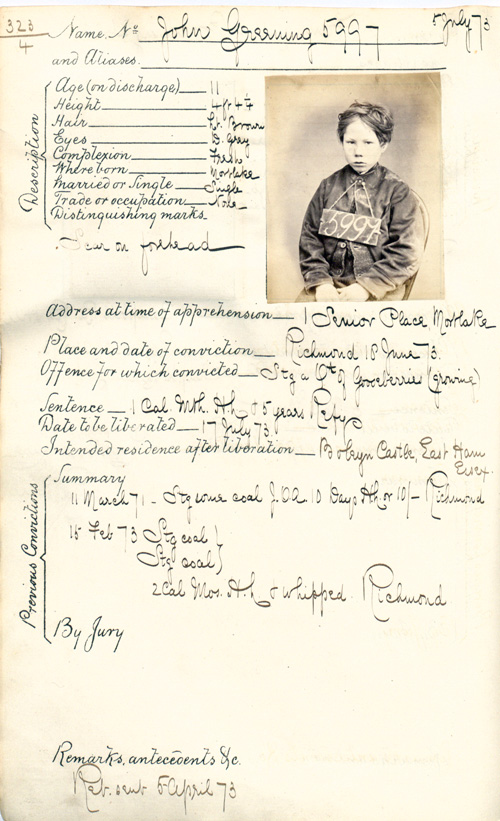 TranscriptName No – John Greening 5997and Aliases _______________Description:Age (on discharge) ________11Height __________________4ft 4 1/4Hair ___________________ Lt BrownEyes ___________________D GreyComplexion _____________FreshWhere Born _____________MortlakeMarried or Single _________SingleTrade or occupation ______ NoneDistinguishing marks – Scar on foreheadAddress at time of apprehension – 1 Senior Place, MortlakePlace and date of conviction – Richmond 10 June 73Offence for which convicted – Stealing a Quarter of Goosberries (growing)Sentence – 1 Calendar Month Hard Labour & 5 years Reformitor]yDate to be liberated – 17 Jult 73Intended residence after liberation – Boleyn Castle, East Ham, EssexPrevious Convictions: Summary 11 March 71 – Stealing coal J.O.A. 10 Days Hard Labour or 10/- Richmond 15 Feb 73 Stealing coalStealing coal2 calendar months Hard Labour & whipped RichmondBy JuryRemarks, antecedents &cRab. sent 5-April 73